Речевые игры в кругу семьи.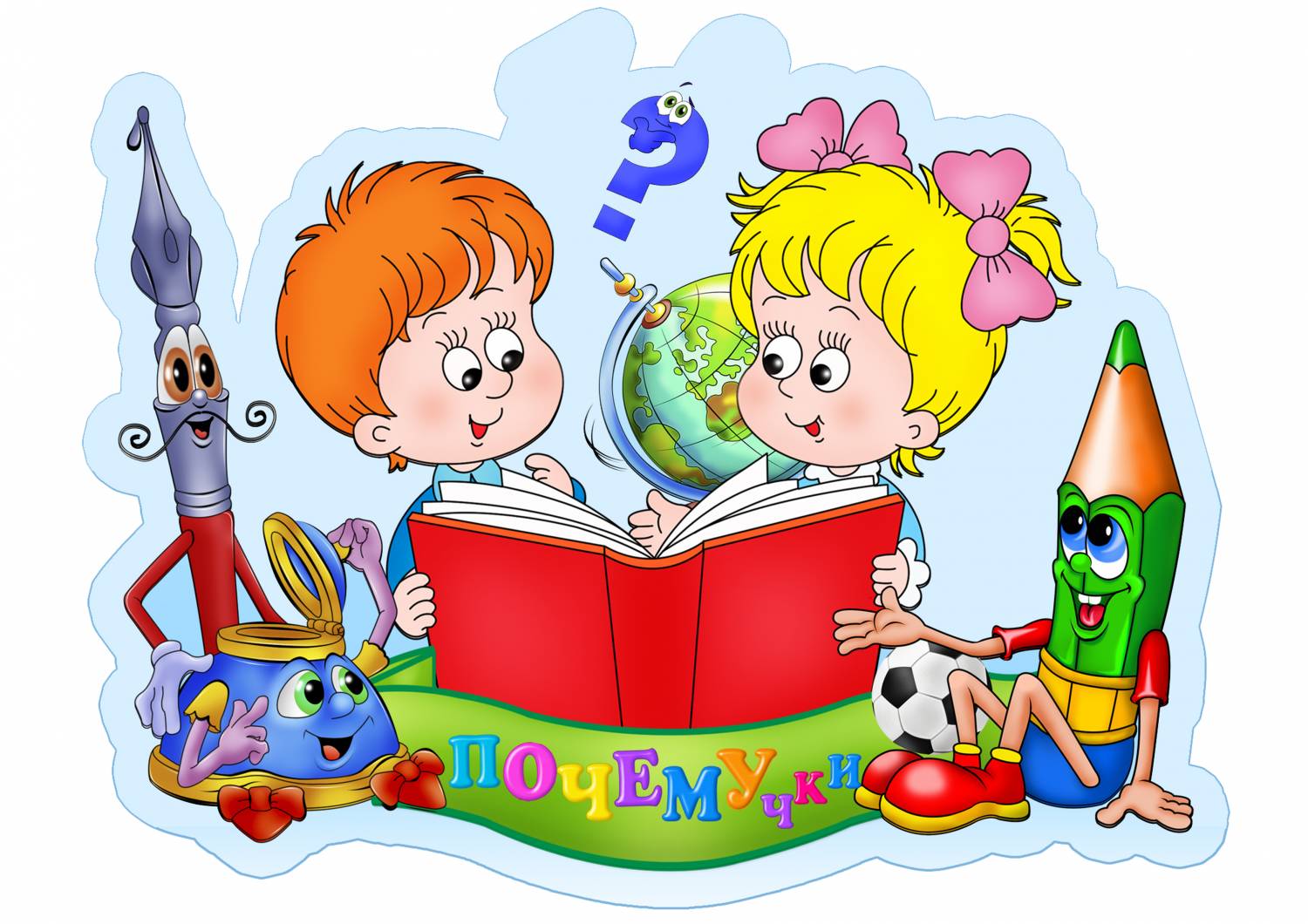 Уважаемые родители! Предлагаю Вам игры, которые помогут Вашему ребёнку подружиться со словом, научат рассказывать, отыскивать интересные слова, а в итоге сделать речь Вашего Ребёнка богаче и разнообразнее.Во время игры со словом учитывайте настроение Ребёнка, его возможности и способности."Один-много" для детей до 5 лет изменять существительные в В. п, старшие дети в Р. П. Стол-столы, столов;ухо- уши, ушей;пень-деревья-улица-палец-кольцо-дом-ручей-книга-снег-крот-море-город-мост-2. "Скажи ласково" (имена) Валя-Валюша, Коля-; Оля-; Таня-; Ирина-; Максим-; Боря-; Даша-; Лида-.3. "Скажи ласково "(существительные)носок- носочекмама-пень-дерево-глаз-дождь-облако-дом-клюв-тётя-4. "Карлики и великаны" (словоизменение существительных при помощи суффиксов)Дом-домик-домище                                                                                                                         пень-дерево-нос-окно-гном-огород-                        забор-                        пирог-  конфета-                        рука-5. "Что из  чего?" (словообразование)Сумка из кожи- кожанаясапоги из резины-домик изо льда-платье из шёлка-конфета из мармелада-ручка из пластмассы-ваза из стекла-6. "Назови одним словом"Яблоко, груша, апельсин - фруктысапог, валенок, туфель, ботинок -кресло, диван, шкаф, стол-берёза, дуб, осина, клён- 7. "Что это?"Яблоко-фруктВаленок-носок-картофель-сова-бабочка-8. "Опиши предмет" (подбери  5-7 признаков)яблоко- спелое, сладкое, сочное, круглое, ароматноеМашина-Кошка-Снежинка-Книга-9. "Подбери действия к предмету" (5-7 глаголов)Что делает снежинка- падает, кружится, летит, сверкает, блестит, танцует,  тает, исчезает....Дерево-Собака-Ромашка-Черепаха-Ветер-                                                                                                                                        Кошка- 10. "Чьё? Чья? Чьи?"Хвост  лисы -чей?-лисийУши волка-Галстук папы-Следы медведя-Молоко коровы-Рога козы-Шерсть овечки-11. "Он. Она. Оно. Они."Медведь - онМама-Слон-Облако-Дерево-Листья-Муха-Снежинка-Туча-12. "Четвёртый лишний"Сапог, шляпа,  валенок, ботинок"Носок, чулок, колготки, тапочкиРучка, карандаш, школа, линейкаБерёза, ёлка, сирень, соснаМуха, червяк, пчела, стрекоза13. "Сложные слова" (существительное + глагол)Пчёл разводит- пчеловодХлеб (бензин, воду, молоко) возит-Воду носит-Птиц ловит-(прилагательное + существительное)У птички красная грудка-птичка какая? - красногрудаяУ волка белые зубы - волк какой? -...У слона большие уши - слон какой?....У  белки пушистый хвост - белка какая?-...У медведя короткий хвост-медведь какой?-....(числительное +существительное)В доме пять этажей- дом какой?- пятиэтажныйУ дракона три головы - дракон какой?-...У  коровы четыре ноги-корова какая?-...У кенгуру один хвост-кенгуру какая?-...У человека две ноги-человек какой?-В здании много этажей-здание какое?-...14."Аналогии"Огурец-овощ, яблоко-фруктЗаяц-морковь, корова-....Собака-конура, белка-...Ёжик- иголки, бык-....Яблко - дерево, морковь-....Карандаш-пенал, мыло-Школа-учительница, магазин-....Игрушки- детский сад, учебники-...Каша-крупа, хлеб-...15. "Игра -  наоборот»                                                                    (прилагательные)Длинный-короткийВесёлый-..Грязный-...Глубокий-....Старый-...Белый-...Умный-...(существительные)День-ночьУтро-...Вечер-...Солнце-...Грязь-...Малыш-Радость-..Здоровье-....Поражение (проигрыш)-...Слёзы-...(глаголы)Нашёл-потерялЗапачкал-...Выиграл-....Обрадовался-...Порвал-....Подружился-....Уснул-....Встал-....Плачет-...(словосочетания)Раннее угро-поздний вечерКрепкое здоровье-...Тёмная ночь-...Долгая радость-...16. "Что делают предметом"ручкой-пишуттопором-молотком-расчёской-иголкой-ножницами-клеем-пластилином-мылом-ложкой-ножом-скалкой-лопатой-граблями-отвёрткой-шилом-7. "У кого кто?" (назвать детёнышей)у коровы- телёноку козы-у лошади-у свиньи-у курицы-у индюка-у утки-у кошки-у собаки-у медведя-у зайца-у белки-у лисы-у лося-у овцы-у тигра-18. "Кто папа?"у телёнка- быку козлёнка-у  поросёнка-у цыплёнка-у щенка-у лисёнка-у ягнёнка-у жеребёнка-у утёнка-19. "Кто мама?"у цыплёнка-курицау ягнёнка-У поросёнка-у лисёнка-у щенка-у телёнка-у жеребёнка-у котёнка-у утёнка-20. "Ассоциации" назови подходящее по смыслу словечкокошка-молоко (собака, котята..)дом-зима-баня-колбаса-пирамидка-машина-мама-ручка-книжка-стол-ёлка-велосипед21. "Кто где живёт?"Белка- в дуплекорова-кошка-кукушка-собака-заяц-медведь-волк-лиса-обезьяна-верблюд-22. "Кто чем питается?"Кошка- молоком, мясом....Собака-Корова-Лошадка-Поросёнок-курица-Коза-Тигр-Воробей-Синичка-Овца-Медведь-Ёжик-Лось-Лиса-Волк-Белка-Заяц-Барсук-Мышка-крот-Пчёлка-23. "Кто чем и как защищается?"Корова - рогами бодаетсябелка-заяц-Лось-Мышка-Носорог-Черепаха-Ёжик-Бабочки-Гусеницы-Муравьи-Ящерица-24. "Какой  по вкусу продукт?"Лимон-кислыйЯблоко-Перец-Апельсин-Чеснок-Лук-Конфета-Клюква-Малина-Щавель-Яблоко-Клубника-Колбаса-Соль-Мёд-25. "Какой  на ощупь предмет?"Подушка-мягкаяДельфин-Кошка-Носок-Печка-Снежинка-Рука-Лёд-Вода-Ёжик-Стекло-Зеркало-Бумага-Листочек-Апельсин-26. "Каша"Из гречки -гречневаяИз риса-Из пшена-Из  манки-Из овсянки-Из  кукурузы-Из геркулеса-27. "Сравни предметы" (найди сходства и отличия)Сорока- и воронаКоза- короваКарандаш- ручкаСтол - стулДерево - цветокКошка- собака28. "Что где находится?""Где можно найти, увидеть, встретить предмет?"(развивать умение составлять предложения с предложно-падежными конструкциями)Где находится солнышко? (на небе, в сказке)Карандаши (в коробке, в пенале, на столе, в руке)Морковка (в салате, в земле, на столе, в супе, на картинке)Лампа (на потолке, в магазине, на полке)Трава (под деревом, в саду, на грядке)Грибочек (в лесу, под деревом, в салате, в пице, во сне)Забор (около дома, возле школы, на стройке)Голова (на плечах, на портрете)Язычок (во рту, за зубками)Полотенце (на вешалке, в стир. машине,в тазу, в магазине)Буквы (на строчке, в книге, в словах, на магазине)Стул ( в столовой, на кухне, в магазине,)Нос (под глазам, на лице, над губами)Ковёр (на полу, в прачечной, на стене).29. "Что внутри?"Яблоко-что внутри (семечки)Магазин-прилавкиКомнатаКнига-листочки, буквыГрядка-овощиЦветок-пестик, тычинки, нектарРотик-язык, зубки, горлышкоМашина-руль, багажник, педалиБанка-вода,молокоКонфета-начинкаПирог-творожок, сгущёнкаПровода-ток30.  "Что с чем?" С чем бывают предметы.Стул со спинкой                                     хлеб  -                                                                                                                                 яблоко-корова                                                                                                                                        кошка-                                                                                                                             Бабочка-Катушка-Платье-Конфета-Машина-Палец-Ветер-Стол-Желаю вам успехов!